La historia side 6Bøj verberne i præteritum i 3. person ental/flertal! Uregelmæssige*		La amarilla side 55-58Sæt spørgsmålene sammen med de rigtige svar! Besvar med en hel sætning!Forbind ordene fra teksten i venstre spalte med definitionerne i højre spalte! Besvar med en hel sætning!Carecer de: mangleFind ordets modsatte betydning!Cuba bajo Fulgencio Batista Side 7-8Bøj verberne i præteritum i 3. person ental/flertal! Uregelmæssige*		La amarilla side 55-58Bøj verberne i imperfektum i 3. person ental/flertal!			La amarilla side 55Sæt spørgsmålene sammen med de rigtige svar! Besvar med en hel sætning!Forbind ordene fra teksten i venstre spalte med definitionerne i højre spalte!Abandonar: forladeFind ord med modsat betydning!La revolución  - la invasión de Bahía de Cochinosside 9Bøj verberne i præteritum i 3. person ental/flertal! Uregelmæssige*          La amarilla s. 55-58Bøj verberne i imperfektum i 3. person ental/flertal! Uregelmæssige*          La amarilla side 55La guerra fría – El embargo – La crisis de los misiles -  side 10La religión – La educación – La salud - La igualdad – La homosexualidad - side 12Find ord med modsat betydning!  Sæt spørgsmålene sammen med de rigtige svar! Besvar med en hel sætning!Cuba después de la caída del muro – El Período Especial - side 13El embargo comercial – side 14Sandt eller falsk?El sistema monetario, racionamiento y el salario – side 17Sæt spørgsmålene sammen med de rigtige svar! Besvar med en hel sætning!Un jubilado – side 21-22La vida como joven side 25-26Find svarene til spørgsmålene!Sæt spørgsmålene sammen med de rigtige svar! Besvar med en hel sætning!Propiedad colectiva - side 28El exilio – La emigración - side 29Forbind ordene fra teksten i venstre spalte med definitionerne i højre spalte!Find svarene til spørgsmålene! Besvar med en hel sætning!Un exiliado – side 32Find svarene til spørgsmålene!NutidDatid (Præteritum) Uregelmæssige*				       la amarilla side 56-58Passiv: Uregelmæssige*					La amarilla side 50Passiv form dannes på spansk ved hjælp af verbet: SER + Participium (kort tillægsform). Den korte tillægsform bøjes i køn og tal. Husk at nogle er uregelmæssige*. 	Ex: Los esclavos fueron traídos a Cuba por los españoles - La religión fue prohibida por Fidel Castro.Slaverne blev bragt til Cuba af spanierne - Religionen blev forbudt af Fidel Castro.Konjunktiv: Uregelmæssige*				                          La amarilla side 62-63Kig på tegningen og gør sætningerne færdige!La mujer y el hombre en el centro del dibujoLos turistas en el centro quierenEl hombre que fuma un cigarro piensaLa mujer en el carro viene deEl viejito sueña conEl taxista dice queEl camarero en la casa miraLas dos chicas estudian enLa chica en la bicicleta deseadescubrirdar*derrotarpermanecerestablecerseintervenir*colonizarexpulsaraniquilarser*Bøj også verbet i imperfektum!traer*llevarreemplazarescribirprohibirobtener*mezclarquedarcambiarfundarForbind venstre og højre spalte, så sætningerne bliver korrekte!Forbind venstre og højre spalte, så sætningerne bliver korrekte!Forbind venstre og højre spalte, så sætningerne bliver korrekte!Forbind venstre og højre spalte, så sætningerne bliver korrekte!SvarSvar1En Cuba vivenAes el catolicismo12Cristóbal ColónBa unos cien kilómetros de EE.UU.23Los españoles descubrieron CubaCes el castellano34La capital de CubaDunos doce millones de habitantes45La lengua que se habla en CubaEen el año mil cuatrocientos noventa y dos56Cuba está situadaFha descubierto Cuba67La religión oficial en Cuba Ges La Habana7SpørgsmålSvarSvarSvar1¿Cómo eran los esclavos de África?Ael catolicismo12¿Cómo se llama la religión afrocubana?Ben 189823¿Cuál es la religión oficial en Cuba?Crobustos y fuertes34¿Cuándo obtuvo Cuba independencia de España?DGuantánamo45¿Cómo se llama la base naval que tiene EE.UU. en Cuba?Ela Santería5      Ord fra teksten      Ord fra tekstenDefinitioner SvarSvar1Santería AÍdolo que es famoso porque ha hecho algo bueno12esclavoBpersona que viaja y explora lugares 23indígena Cpersona que se opone a la autoridad34héroe Dreligión afrocubana45rebelde Epersona que carece de libertad y derechos propios56explorador Fpersona que vive en su país de origen6Ord fra tekstenAntonymSvarSvar1nacionalAdependencia12grandeBnorte23fuerteCinternacional34surDpequeño45independenciaEvago5transformarliberaracusarhuir*fracasar(re)unirsereunirnavegaratacarlucharcapturarderrocararrestarir*Bøj også verbet i imperfektum!tenerquerervivirestarrecibirhaberForbind venstre og højre spalte, så sætningerne bliver korrekte!Forbind venstre og højre spalte, så sætningerne bliver korrekte!Forbind venstre og højre spalte, så sætningerne bliver korrekte!Forbind venstre og højre spalte, så sætningerne bliver korrekte!SvarSvar1Batista abrióAcorrupto12Bajo Batista muchos cubanos Beran amigos23Batista y Estados UnidosCeducación gratuita34Bajo Batista no había Dcasinos 45Batista eraEracismo en Cuba56Bajo Batista habíaFvivían en pobreza6SpørgsmålSvarSvarSvar1¿Por qué F. Castro acusó a Batista?Aporque atacó el cuartel12¿Cómo vivían los cubanos bajo Batista?Bpor una presión política23¿Por qué Batista liberó a los Castro?Cpor la corrupción34¿Por qué Fidel Castro fue arrestado?DChe Guevara45¿Quién apoyó a Fidel Castro?Een pobreza5      Ord fra teksten      Ord fra tekstenDefinitioner SvarSvar1vivir en pobreza Apersona que ha estudiado 12periódico Bpersona que forma parte de una guerrilla23exiliado Cpersona que no tiene dinero 34tener educaciónDpublicación con noticias45guerilleroEpersona que abandona su país por problemas políticos5Ord fra tekstenAntonymSvarSvar1pobrezaAblanco12dictaduraBfácil23arrestadoCriqueza34negroDdemocracia45fracasarEliberado56difícilFlograr6tomarhacer*nacionalizardeclararsedistribuir*ver*Bøj også i imperfektum!dar*(ob)tener*introducir*derrocarabolirllegarintentarhaberser*gustarpodersignificardebertratarForbind ordene fra teksten i venstre spalte med definitionerne i højre spalte!Forbind ordene fra teksten i venstre spalte med definitionerne i højre spalte!Forbind ordene fra teksten i venstre spalte med definitionerne i højre spalte!Forbind ordene fra teksten i venstre spalte med definitionerne i højre spalte!SvarSvar11Fidel Castro llegó al poderA eran del estado122Cuba era enemigo de EE.UU.Bla tierra y la propiedad233Todos los cubanos obtuvieronCy amigo de La URRS344Fidel Castro repartióDen mil novecientos cincuenta y nueve455EE.UU. trataba Etrabajo y un lugar para vivir566Fábricas, tiendas y bancosFde asesinar a Fidel Castro6Cierto o falsoCierto o falsoCierto o falsoCierto o falsoCierto o falsoCierto o falsoCF11Fidel Castro nacionalizó la propiedadFidel Castro nacionalizó la propiedadFidel Castro nacionalizó la propiedadFidel Castro nacionalizó la propiedad22EE.UU. ha tratado de asesinar a Fidel Castro varias vecesEE.UU. ha tratado de asesinar a Fidel Castro varias vecesEE.UU. ha tratado de asesinar a Fidel Castro varias vecesEE.UU. ha tratado de asesinar a Fidel Castro varias veces33Fidel Castro era un buen amigo de EE.UU.Fidel Castro era un buen amigo de EE.UU.Fidel Castro era un buen amigo de EE.UU.Fidel Castro era un buen amigo de EE.UU.44La URRS ayudó a Fidel economicamenteLa URRS ayudó a Fidel economicamenteLa URRS ayudó a Fidel economicamenteLa URRS ayudó a Fidel economicamente55La invasión en Bahía de Cochinos tuvo lugar en 1962La invasión en Bahía de Cochinos tuvo lugar en 1962La invasión en Bahía de Cochinos tuvo lugar en 1962La invasión en Bahía de Cochinos tuvo lugar en 196266Fidel Castro distribuyó la tierra y las casas entre los cubanosFidel Castro distribuyó la tierra y las casas entre los cubanosFidel Castro distribuyó la tierra y las casas entre los cubanosFidel Castro distribuyó la tierra y las casas entre los cubanos77Fidel Castro no quería buscar trabajo a todos los cubanosFidel Castro no quería buscar trabajo a todos los cubanosFidel Castro no quería buscar trabajo a todos los cubanosFidel Castro no quería buscar trabajo a todos los cubanos88En 1961 hubo una invasión en Bahía de CochinosEn 1961 hubo una invasión en Bahía de CochinosEn 1961 hubo una invasión en Bahía de CochinosEn 1961 hubo una invasión en Bahía de CochinosForbind venstre og højre spalte, så sætningerne bliver korrekte!Forbind venstre og højre spalte, så sætningerne bliver korrekte!Forbind venstre og højre spalte, så sætningerne bliver korrekte!Forbind venstre og højre spalte, så sætningerne bliver korrekte!SvarSvar1Países latinoamericanosAmurió en mil novecientos sesenta y siete12La crisis en 1962 se llamaBmisiles en Cuba23La Guerra Fría es una enemistadClas relaciones diplomáticas con Cuba34EE.UU. rompióDentre el mundo occidental y oriental45Che GuevaraEmisiles en Turquía56LA URRS quería establecerFtenían simpatía con la revolución Cubana67EE.UU. teníaGla crisis de los misiles de Cuba7Ord fra tekstenAntonymSvarSvar1hijaAdesigualdad12mejorBsalir23ateoCpermitido34igualdadDhijo45prohibidoEpeor56llegarFreligioso6Spørgsmål SvarSvarSvar1¿Qué intensión tenía Castro con la educación gratuita?Alos cambió por petróleo en Venezuela12¿Qué hizo Castro con algunos médicos?Bno le gusta la homosexualidad23¿ En qué consiste la igualdad?Celiminar el analfabetismo34¿Por qué permitió Castro a los homosexuales salir de Cuba?Del comunismo no acepta las religiones45¿Por qué limitaron la religión?Eque no hay diferencias entre mujer/hombre y negro/blanco5Forbind venstre og højre spalte, så sætningerne bliver korrekte!Forbind venstre og højre spalte, så sætningerne bliver korrekte!Forbind venstre og højre spalte, så sætningerne bliver korrekte!Forbind venstre og højre spalte, så sætningerne bliver korrekte!SvarSvar1Eliminaron Aa los homosexuales12ConstruyeronBigualdad entre blancos y negros23Prohibieron Cateo al país34EstablecieronDescuelas y hospitales gratuitos45Declararon Emédicos del mundo56CastigaronFel analfabetismo67Educaron a los mejoresGlas huelgas,el juego, la homosexualidad y la religión7Forbind venstre og højre spalte, så sætningerne bliver korrekte!Forbind venstre og højre spalte, så sætningerne bliver korrekte!Forbind venstre og højre spalte, så sætningerne bliver korrekte!Forbind venstre og højre spalte, så sætningerne bliver korrekte!SvarSvar1El muro de Berlín cayóAconstruyeron hoteles en Cuba12Estados Unidos esperabaBeconomicamente23La crisis económica en CubaCa la iniciativa privada y al turismo 34Los españolesDen el año 198945Cuba sufrió Ese llama Raúl Castro56El presidente del año 2008Fse llama el Período Especial67Cuba abrió la economíaGdemocracia y un mercado abierto7Cierto o falsoC F 1Los cubanos podían viajar a EE.UU.2El embargo ha existido casi 50 años3Los cubanos pueden comprar medicina en EE.UU. hoy4Los estadounidenses podían comprar productos cubanos libremente5EE.UU. les da crédito financiero a los cubanos6Los estadounidenses podían viajar a Cuba librementeForbind venstre og højre spalte, så sætningerne bliver korrekte!Forbind venstre og højre spalte, så sætningerne bliver korrekte!Forbind venstre og højre spalte, så sætningerne bliver korrekte!Forbind venstre og højre spalte, så sætningerne bliver korrekte!SvarSvar1Hay falta de todoAes el peso12En Cuba hayBen tiendas de libreta23Se puede comprar con el CUPCtener dólares hasta el año 199234La leche Dpor eso hay racionamiento45La moneda en CubaEnecesario por el racionamiento56La libreta esFviene en polvo67Estaba prohibido para un CubanoG2 tipos de monedas7SpørgsmålSvarSvarSvar1¿Cómo se llaman las 2 monedas?Acupones de racionamiento 12¿Cuánto gana un cubano al mes?Bhay falta de productos23¿Qué es una libreta? Cse comparten los productos34¿Qué es racionamiento?Dunas cien coronas45¿Por qué hay racionamiento en Cuba?Epesos: CUP y CUC5Forbind ordene fra teksten i venstre spalte med definitionerne i højre spalte!Forbind ordene fra teksten i venstre spalte med definitionerne i højre spalte!Forbind ordene fra teksten i venstre spalte med definitionerne i højre spalte!Forbind ordene fra teksten i venstre spalte med definitionerne i højre spalte!SvarSvar1racionamientoAcambiable12sueldoBprecio23prohibidoCdistribución de los productos34convertibleDsalario45valorEno permitido5 Forbind venstre og højre spalte, så sætningerne bliver korrekte! Forbind venstre og højre spalte, så sætningerne bliver korrekte! Forbind venstre og højre spalte, så sætningerne bliver korrekte! Forbind venstre og højre spalte, så sætningerne bliver korrekte!SvarSvar1El jubilado recibeAcon sus abuelos12Su padreBla política socialista de Lenin23AprendióCganaba bien34El jubilado podíaD5 CUC al mes en pensión45Le gustaEa escribir y leer después de la revolución56El jubilado vivía Fsu salario en peso nacional67Los cubanos recibenGir al médico gratuitamente después de la revolución7      Spørgsmål                                                           Svar      Spørgsmål                                                           Svar      Spørgsmål                                                           Svar      Spørgsmål                                                           SvarSvarSvar1Tienen la posibilidad de estudiarAya que allí no te pasa nada – es tranquilo12El alcohol y las drogas Bes difícil divertirse23Sólo aquí se puede ser felizCpara ganar dinero34A los cubanos les gustaDpero no sirve para mucho45Si uno no vive en la capital del paísEsi uno tiene familia en el extranjero56Vivir en Cuba es un privilegioFestán muy de modas en los jóvenes67"Volaito en fiebre" significaGestar drogado78Los jóvenes se prostituyenHestar bien vestidos/vestirse bien8Cierto o falsoC F 1Los cubanos tienen que pagar por sus estudios2Los jóvenes cubanos quieren seguir estudiando3Los cubanos son ricos4Es muy peligroso vivir en Cuba5Hay prostitución en Cuba6No hay drogas en Cuba7Los jóvenes cubanos fuman Marihuana8No hay diversión en CubaSpørgsmål til el jubiladoSvarSvarSvar1¿Qué beneficios tuvo después de la revolución?Acambios que no conoce12¿Qué piensa del comunismo hoy?Bes una mentira23¿ Qué piensa del bloqueo?Cno puede hacer mucho con 5 CUC al mes34¿Qué posibilidades tiene hoy?Deducación y salud gratuita45¿Qué espera del futuro?Ees corrupto5Forbind ordene fra teksten i venstre spalte med definitionerne i højre spalte!Forbind ordene fra teksten i venstre spalte med definitionerne i højre spalte!Forbind ordene fra teksten i venstre spalte med definitionerne i højre spalte!Forbind ordene fra teksten i venstre spalte med definitionerne i højre spalte!SvarSvar1paladaresAmirar12casas particularesBdinero para el estado23colectivoCBed and breakfast34revisarDrestaurantes privados45impuestosEcompartir5Ord fra tekstenDefinitionerSvarSvar1emigraciónAhacer lo que quieras12totalitarioBuno que está en contra el régimen23libertadCir a vivir en otro país34exilioDhuir de su país45extranjeroEno hay democracia56disidenteFotro país6Forbind venstre og højre spalte, så sætningerne bliver korrekte!Forbind venstre og højre spalte, så sætningerne bliver korrekte!Forbind venstre og højre spalte, så sætningerne bliver korrekte!Forbind venstre og højre spalte, så sætningerne bliver korrekte!SvarSvar1En una casa particularAdeben tener casas bonitas12Los arrendadores Bsi cuidan a los turistas23Los exiliadosCeran los contrarrevolucionarios34Los cubanos pueden abrir un paladarDno pueden regresar a su país45Los disidentes Epuedes comer56En un paladarFpermitió algunos negocios privados67El Período EspecialGpuedes dormir7SpørgsmålSvarSvarSvar1¿Por qué es difícil comunicarse con otros países?AAsí es el comunismo12¿Por qué no hay libertad de expresión libre?BPara que los turistas no se enfermen23¿Por qué es importante cuidar a los turistas?CSe paga un contribución al estado34¿Cómo se consigue una licencia para hacer negocios?DOtros países pueden tener información que daña el régimen45¿Por qué la comida debe ser controlada?EEn un sistema totalitario el estado censura56¿Por qué todo es del estado?FTraen dinero al país6SpørgsmålSvarSvarSvar1Habían dicho Amuchachitas lindas y buenas 12La policía les pusoBpara salir del país23El amigo se presentó Cpor los chicos que a las chicas34Andrés ha tenido bastante Destán presos por robar y hacer negocios45Vivían juntos Eque iban a pescar56Directores de empresas importantes Fcomo testigo67El amigo tenía mucho dinero Gen la misma casa de alquiler78Había que pagar más Hen la prisión8Cierto o falsoC F Andrés llegó a Estados UnidosAndrés tenía un negocio vendiendo sexoLos cubanos pueden hacer negocios legalmenteAndrés quiere quedarse en Cuba – No quiere intentar salir másAndrés sabía que el chico era menor de edadAndrés tiene 2 hijosAndrés fue preso por proxenetismoEl amigo pagó el viajeCuba er den største ø i Caribien.  Cuba ______________ el país más grande del Caribe. (ser*)I Cuba bor der ca. 12 millioner indbyggere.En Cuba ___________________ unos 12 millones de habitantes. (vivir)Hovedstaden hedder La Habana.La capital ________________________ La Habana. (llamarse)Cuba har et subtropisk klima.Cuba _____________________un clima subtropical. (tener*)I Cuba er der et socialistisk styre. En Cuba _________________un sistema socialista. (haber*)Staten giver alle cubanere gratis undervisning og lægehjælp.El estado les ___________ a todos los cubanos educación y salud gratuita. (dar)Revolutionen vil ikke have racisme og arbejdsløshed. La revolución no ________________racismo y desempleo. (querer*)I Cuba finder man ikke kommercielle reklamer. En Cuba no _______________________ publicidades comerciales. (encontrarse*)(o-ue)Cubanerne bruger to valutaer.Los cubanos _____________________dos divisas. (utilizar)I Cuba er der rationering.En Cuba __________ racionamiento. (haber*)Spanierne koloniserede Cuba.Los españoles _________________________ Cuba. (colonizar)De bragte slaver med sig til Cuba.______________________esclavos a Cuba. (traer*)USA blandede sig i krigen.Estados Unidos _________________________en la guerra. (intervenir*)Cuba fik afhængighed fra USA i 1902.Cuba______________________ independencia de Estados Unidos en 1902. (obtener*)Fidel Castro kom til magten 1959 ved en revolution.Fidel Castro _______________ al poder en 1959 por una revolución. (llegar)USA isolerede Cuba gennem en handelsblokade.Estados Unidos _________________ Cuba por un embargo comercial. (aislar)USSR satte mellemdistanceraketter i Cuba.La URRS _______________________misiles de medio alcance en Cuba (poner*)Fidel Castro indførte gratis undervisning.Fidel Castro __________________educación gratuita. (introducir*)Mange Cubanere flygtede ud af landet.Muchos Cubanos _________________________ del país (huir*)Raúl Castro fik magten i 2008.Raúl Castro ____________________el poder en 2008. (obtener*)Cuba blev opdaget (descubrir*) af Columbus. Cuba___________ __________________ por Cristóbal Colón.Cuba blev koloniseret (colonizar) af spanierne. Cuba_____________ ________________por los españoles.Fidel og Raúl Castro blev arresteret (arrestar) af Batista. Fidel y Raúl Castro _____________________ _________________ por Batista.De politiske fanger blev løsladt (liberar). Los presos políticos _______________ _________________.Cuba blev regeret (gobernar) af Batista indtil revolutionen i 1959.Cuba_______________ _________________________por Batista hasta la revolución en 1959.Jorden blev nationaliseret (nacionalizar). La tierra _____________ __________________________.Der blev indført (introducir) en handelsembargo mod Cuba. _________________ ______________________un embargo contra Cuba.Cuba blev støttet (apoyar) af latinamerikanske lande. Cuba ________________ __________________ por países latinoamericanos.Homosexualitet blev forbudt (prohibir): La homosexualidad _______________ _________________Magten blev overtaget af Fidel Castros bror, Raúl. El poder _________________ ________________ por el hermano de Fidel Castro, Raúl. (asumir)Fidel Castro ønsker, at alle får gratis undervisning.Fidel Castro quiere que todos __________________ (tener*) educación gratuita.Cubanerne beder USA om at ophæve embargoen.Los cubanos piden a Estados Unidos que ____________________(abolir) el embargo.Cubanerne håber, at de opnår demokrati.Los cubanos esperan que _________________ (conseguir*) democracia.Mange cubanere tvivler på, at de bliver frie.Muchos cubanos dudan que ___________________(ser*) libres.Det er nødvendigt, at turisterne kommer til Cuba.Es necesario que los turistas ______________(venir*) a Cuba.Fidel Castro forbyder, at cubanerne sælger varer til turisterne. Fidel Castro prohíbe que los cubanos ________________(vender) productos a los turistas.Mange frygter, at eksilcubanerne vil overtage magten i landet.Muchos temen que los cubanos exiliados _______________________(tomar) el poder en el país.Det er trist, at der ikke er demokrati.Es triste que no ____________(haber*) democracia.Jeg håber, at det kommer, før der sker en katastrofe.Espero que_______________ antes de que _________________ una catástrofe. (venir*/pasar)Når Cuba får demokrati, vil USA være mere samarbejdsvillige.Cuando Cuba ______________, Estados Unidos va a ser más cooperativos (tener*) Frihed er vigtigt, for at alt går godt.La libertad es importante para que todo _______________ bien (ir*)Viborg, 1 de enero de 2015Estimado señor Fidel Castro,Refiriéndome a su discurso en el periódico Granma _____ envío un libro que he hecho. Espero que ____ guste.____ puedo informar que soy una mujer danesa que ha viajado muchas veces a ______ país.Durante los viajes he visitado a muchos cubanos. A algunos_____ gusta mucho ______ país a otros no ______ gusta el sistema político. _____ pido a __________ y a _______ hermano, Raúl Castro, cambiar algo:P.ej. _____________ podrían dar_______ a los ciudadanos la posibilidad de hacer negocio.______ puedo informar que soy de un país democrático que cuida a _________ ciudadanos. El gobierno danés _________ da la posibilidad de expresar____ libremente y _______ da la posibilidad para estudiar gratuitamente.Me gustaría saber cuándo ____________ van a cambiar el sistema. Esperando una respuesta _________ saludo atentamenteAnny HolmgaardViborg, 1 de enero de 2015De: Anny HolmgaardDe: annyholmgaard@forlagetea.dkPara: andyrodriguezechevarria@Cuba.cuQuerido Andy,____ envío un paquete en que hay un laptop para _____ y zapatos para _____ mamá, Magdalena. Espero que _______ guste.Quiero saber si _____________ están bien. Quiero ver______ pronto. ¿Cómo va con _____________ casa? ¿_____ han arreglado así que _______________pueden arrendar______ a los turistas? ¿Cómo está ______ prima, Reglita? Espero que ____________ esté bien. Quiero contar_____ que he puesto un video que he hecho de _____en Youtube. Es del concierto donde estás con _______ compañeros del grupo Eco de Siboney en el Museo del Ron en La Habana. 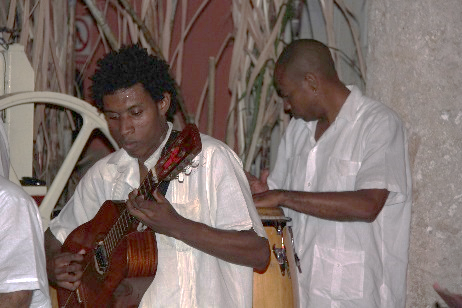 Saludos a ____ abuelos. Di______ que voy a visitar_____ pronto.Besos y abrazos de Anny adjunto: https://www.youtube.com/watch?v=laXkT3Ht0KQ y una foto.2. Skriv selv et officielt brev til Cuba, hvor du indleder med flg.: Me permito hacer____ presente que_______________________________________________________Me refiero a un artículo que he visto_______________________________________________________Puedo informar______que_______________________________________________________________Me permito preguntar_____ si____________________________________________________________Espero que me conteste/n lo antes posible y_________________________________________________Afslut med: Atentamente.